Experimental Procedure Currently in Progress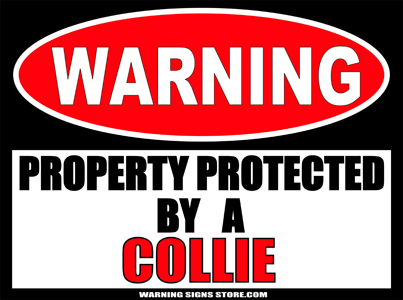 Please leave the lights and pay attention to your surroundings